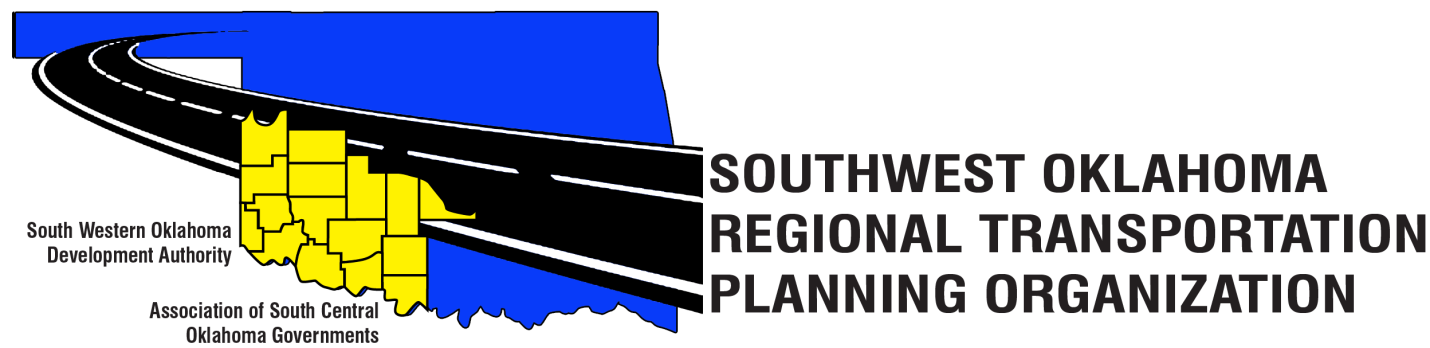 SORTPO Technical CommitteeMeeting AgendaWestern Technology CenterAdult Education Bldg 621 Sooner Dr.Burns Flat, OK  73624&Red River Technology CenterJDM Business Center, Rm B1133300 W. Bois D’ArcDuncan, OK 73533January 19, 2017 10:00 a.m.Call to OrderRoll Call – IntroductionsApproval of the minutes for the December 8, 2016 meeting.Discuss the membership of SORPTO Technical Committee and consider recommending additions or changes to the SORTPO Policy Board.Discuss information contained in Table 1 SORTPO Technical Committee Topics and how the information will be collected and incorporated into the SORTPO Transportation Planning Process.   Table 1:  SORTPO Technical Committee TopicsDiscuss data identified in Table 2 and how it will be utilized in the SORTPO Transportation Planning Process.Table 2: 2010 US Census Population Data and 2011-2015 ACS Population and Civilian Labor Force EstimateNew BusinessReports and CommentsAdjournStakeholder Meeting Date & TimeKey Issues, ConcernsTrendsCotton2/15; 1:30pDiscuss and IdentifyDiscuss and IdentifyGreer2/9; 9:00aDiscuss and IdentifyDiscuss and IdentifyHarmon2/9; 1:00pDiscuss and IdentifyDiscuss and IdentifyJacksonTo be scheduledDiscuss and IdentifyDiscuss and IdentifyJefferson2/21; 9:30aDiscuss and IdentifyDiscuss and IdentifyStephens2/21; 1:30pDiscuss and IdentifyDiscuss and IdentifyTillman2/15; 9:00aDiscuss and IdentifyDiscuss and Identify2010 US Census Population2011-2015 ACS Population Estimate2011-2015 Civilian Labor Force 16 Yrs Older EstimateCotton6,1936,1122,607Greer6,2396,1172,344Harmon2,9222,8661,139Jackson26,44626,05610,388Jefferson6,4726,3332,497Stephens45,04844,80619,029Tillman7,9927,7153,098